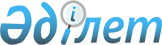 Мәслихаттың 2010 жылғы 24 желтоқсандағы № 385 "Лисаков қаласының 2011-2013 жылдарға арналған бюджеті туралы" шешіміне өзгерістер туралыҚостанай облысы Лисаков қаласы мәслихатының 2011 жылғы 28 қазандағы № 464 шешімі. Қостанай облысы Лисаков қаласының Әділет басқармасында 2011 жылғы 8 қарашада № 9-4-190 тіркелді

      "Қазақстан Республикасындағы жергілікті мемлекеттік басқару және өзін-өзі басқару туралы" Қазақстан Республикасының 2001 жылғы 23 қаңтардағы Заңының 6-бабы 1-тармағының 1) тармақшасына, Қазақстан Республикасының 2008 жылғы 4 желтоқсандағы Бюджет кодексінің 2-бабының 4-тармағына, 109-баптарына сәйкес, "Мәслихаттың 2010 жылғы 13 желтоқсандағы № 357 "Қостанай облысының 2011-2013 жылдарға арналған облыстық бюджеті туралы" шешіміне өзгерістер мен толықтыру енгізу туралы" (Нормативтік құқықтық актілердің мемлекеттік тіркеу тізілімінде 3776 нөмірімен тіркелген) Қостанай облыстық мәслихатының 2011 жылғы 20 қазандағы № 432 шешіміне сәйкес Лисаков қалалық мәслихаты ШЕШТІ:



      1. Мәслихаттың "Лисаков қаласының 2011-2013 жылдарға арналған бюджеті туралы" 2010 жылғы 24 желтоқсандағы № 385 шешіміне (Нормативтік құқықтық актілердің мемлекеттік тіркеу тізілімінде 9-4-176 нөмірімен тіркелген, 2011 жылғы 13, 20 қаңтарда "Лисаковская новь" газетінде жарияланған) мынадай өзгерістер енгізілсін:



      көрсетілген шешімнің 1-тармағының 1), 2), 4) тармақшалары жаңа редакцияда жазылсын:



      "1) кірістер – 1834078,0 мың теңге, оның ішінде:

      салықтық түсімдер бойынша – 1600609,0 мың теңге;

      салықтық емес түсімдер бойынша – 12337,0 мың теңге;

      негізгі капиталды сатудан түсетін түсімдер бойынша – 16570,0 мың теңге;

      трансферттер түсімдері бойынша – 204562,0 мың теңге;



      2) шығындар – 1981713,6 мың теңге;



      4) қаржы активтерімен операциялар бойынша сальдо – 13275,0 мың теңге;";



      көрсетілген шешімнің 4-тармағы жаңа редакцияда жазылсын:



      "4. 2011 жылға арналған Лисаков қаласы әкімдігінің резерві 0 болып құрылғаны ескерілсін.";



      көрсетілген шешімнің 5-тармағы жаңа редакцияда жазылсын:



      "5. 2011 жылға арналған Лисаков қаласының бюджетінде облыстық бюджеттен нысаналы ағымдағы трансферттер және дамуға трансферттер көзделгені ескерілсін, оның ішінде:

      білім беру ұйымдарының материалдық-техникалық базасын нығайтуға 2400,0 мың теңге сомасында;

      коммуналдық меншік объектілерінің материалдық-техникалық базасын нығайтуға 1275,0 мың теңге сомасында;

      2011 жылға "Лисаков қаласы әкімдігі білім бөлімінің "Октябрь орта мектебі" мемлекеттік мекемесінің сыртқы канализациялық желісін кенттің канализациялық желілеріне қоса қайта құруға 10129,0 мың теңге сомасында;

      Комсомольская көшесі бойынша жолды қайта құруға 50000,0 мың теңге сомасында;

      "Қазынашылық-Клиент" жүйесін енгізу үшін компьютерлік және ұйымдастыру техникасын сатып алуға 1085,0 мың теңге сомасында.";



      көрсетілген шешімнің 5-1-тармағы жаңа редакцияда жазылсын:



      "5-1. Лисаков қаласының 2011 жылға арналған бюджетінде республикалық бюджеттен нысаналы ағымдағы трансферттер көзделгені ескерілсін, оның ішінде:

      Қазақстан Республикасында білім беруді дамытудың 2011-2020 жылдарға арналған мемлекеттік бағдарламасын іске асыруға 7497,0 мың теңге сомасында, оның ішінде:

      негiзгi орта және жалпы орта бiлiм беру мемлекеттiк мекемелеріндегi физика, химия, биология кабинеттерiн оқу жабдығымен жабдықтауға 4097,0 мың теңге сомасында, үйде оқытылатын мүгедек балаларды жабдықпен, бағдарламалық қамтыммен қамтамасыз етуге 3400,0 мың теңге сомасында;

      мектепке дейінгі білім беру ұйымдарында мемлекеттік білім беру тапсырысын іске асыруға 1880,0 мың теңге сомасында;

      жетім баланы (жетім балаларды) және ата-аналарының қамқорынсыз қалған баланы (балаларды) күтіп-ұстауға асыраушыларына ай сайынғы ақшалай қаражат төлемдеріне 19354,0 мың теңге сомасында;

      медициналық-әлеуметтік мекемелеріндегі күндізгі болу бөлімшесінің желісін дамытуға 13091,0 мың теңге сомасында;

      "Бизнестің жол картасы - 2020" бағдарламасы шеңберінде жеке кәсіпкерлікті қолдауға 4680,0 мың теңге сомасында;

      эпизоотияға қарсы iс-шараларды жүргiзуге 873,0 мың теңге сомасында;

      мектеп мұғалімдеріне және мектепке дейінгі ұйымдардың тәрбиешілеріне біліктілік санаты үшін қосымша ақының көлемін ұлғайтуға 6216,0 мың теңге сомасында;

      Жұмыспен қамту 2020 бағдарламасының іс-шараларын іске асыруға 8946,0 мың теңге сомасында, оның ішінде:

      жұмыспен қамту орталығын ұстауға 6801,0 мың теңге сомасында, жалақыны ішінара субсидиялауға 2145,0 мың теңге сомасында.";



      көрсетілген шешімнің 5-2 тармағы жаңа редакцияда жазылсын:



      "5-2. Лисаков қаласының 2011 жылға арналған бюджетінде республикалық бюджеттен дамуға нысаналы трансферттер көзделгені ескерілсін, оның ішінде:

      инженерлiк коммуникациялық инфрақұрылымды дамытуға, жайластыруға және (немесе) сатып алуға 77136,0 мың теңге сомасында.";



      көрсетілген шешімнің 1, 5-қосымшалары осы шешімнің 1, 2-қосымшаларына сәйкес жаңа редакцияда жазылсын.



      2. Осы шешім 2011 жылғы 1 қаңтардан бастап қолданысқа енгізіледі.      Мәслихаттың ХХІV

      сессиясының төрайымы                       Т. Хиврич      Қалалық

      мәслихатының хатшысы                       Т. Кривошея      КЕЛІСІЛДІ:      "Лисаков қаласы әкімдігінің

      экономика және бюджеттік

      жоспарлау бөлімі" мемлекеттік

      мекемесі бастығының

      міндетін атқарушы

      __________________ Г. Грачева

Мәслихаттың       

2011 жылғы 28 қазандағы 

№ 464 шешіміне 1-қосымша Мәслихаттың        

2010 жылғы 24 желтоқсандағы 

№ 385 шешіміне 1-қосымша   Лисаков қаласының 2011 жылға арналған бюджеті

Мәслихаттың       

2011 жылғы 28 қазандағы 

№ 464 шешіміне 2-қосымша Мәслихаттың         

2010 жылғы 24 желтоқсандағы 

№ 385 шешіміне 5-қосымша   2011 жылға арналған кенттің, ауылдың (селоның),

ауылдық (селолық) округ әкімі аппараттарының

бюджеттік бағдарламаларының тізбесі
					© 2012. Қазақстан Республикасы Әділет министрлігінің «Қазақстан Республикасының Заңнама және құқықтық ақпарат институты» ШЖҚ РМК
				СанатыСанатыСанатыСанатыСомасы,

мың

теңгеСыныбыСыныбыСыныбыСомасы,

мың

теңгеІшкі сыныбыІшкі сыныбыСомасы,

мың

теңгеАТАУЫСомасы,

мың

теңгеІ. Кірістер1834078,01Салықтық түсімдер1600609,0101Табыс салығы559256,01012Жеке табыс салығы559256,0103Әлеуметтік салық433124,01031Әлеуметтік салық433124,0104Меншікке салынатын салықтар193366,01041Мүлікке салынатын салықтар124053,01043Жер салығы11878,01044Көлік құралдарына салынатын салық57435,0105Тауарларға, жұмыстарға және қызметтерге

салынатын ішкі салықтар408230,01052Акциздер217211,01053Табиғи және басқа ресурстарды

пайдаланғаны үшін түсетін түсімдер178360,01054Кәсіпкерлік және кәсіби қызметті

жүргізгені үшін алынатын алымдар12209,01055Ойын бизнесіне салық450,0108Заңдық мәнді іс-әрекеттерді жасағаны

және (немесе) оған уәкілеттігі бар

мемлекеттік органдар немесе лауазымды

адамдар құжаттар бергені үшін алатын

міндетті төлемдер6633,01081Мемлекеттік баж6633,02Салықтық емес түсімдер12337,0201Мемлекет меншігінен түсетін кірістер9967,02011Мемлекеттік кәсіпорындардың таза кірісі

бөлігінің түсімдері988,02015Мемлекет меншігіндегі мүлікті жалға

беруден түсетін кірістер8979,0202Мемлекеттік бюджеттен қаржыландырылатын

мемлекеттік мекемелердің тауарларды

(жұмыстарды, қызметтерді) өткізуінен

түсетін түсімдер41,02021Мемлекеттік бюджеттен қаржыландырылатын

мемлекеттік мекемелердің тауарларды

(жұмыстарды, қызметтерді) өткізуінен

түсетін түсімдер41,0206Басқа да салықтық емес түсімдер2329,02061Басқа да салықтық емес түсімдер2329,03Негізгі капиталды сатудан түсетін

түсімдер16570,0301Мемлекеттік мекемелерге бекітілген

мемлекеттік мүлікті сату12450,03011Мемлекеттік мекемелерге бекітілген

мемлекеттік мүлікті сату12450,0303Жерді және материалдық емес активтерді

сату4120,03031Жерді сату3300,03032Материалдық емес активтерді сату820,04Трансферттердің түсімдері204562,0402Мемлекеттік басқарудың жоғары тұрған

органдарынан түсетін трансферттер204562,04022Облыстық бюджеттен түсетін трансферттер204562,0Функционалдық топФункционалдық топФункционалдық топФункционалдық топФункционалдық топСомасы,

мың

теңгеКіші функцияКіші функцияКіші функцияКіші функцияСомасы,

мың

теңгеБюджеттік бағдарламалардың әкімшісіБюджеттік бағдарламалардың әкімшісіБюджеттік бағдарламалардың әкімшісіСомасы,

мың

теңгеБағдарламаБағдарламаСомасы,

мың

теңгеАтауыСомасы,

мың

теңгеІІ. Шығындар1981713,601Жалпы сипаттағы мемлекеттік

қызметтер128662,01Мемлекеттік басқарудың жалпы

функцияларын орындайтын өкілді,

атқарушы және басқа органдар91779,0112Аудан (облыстық маңызы бар қала)

мәслихатының аппараты14617,0001Аудан (облыстық маңызы бар қала)

мәслихатының қызметін қамтамасыз ету

жөніндегі қызметтер14462,0003Мемлекеттік органдардың күрделі

шығыстары155,0122Аудан (облыстық маңызы бар қала)

әкімінің аппараты57056,0001Аудан (облыстық маңызы бар қала)

әкімінің қызметін қамтамасыз ету

бойынша қызметтер51442,0003Мемлекеттік органдардың күрделі

шығыстары5614,0123Қаладағы аудан, аудандық маңызы бар

қала, кент, ауыл (село), ауылдық

(селолық) округ әкімінің аппараты20106,0001Қаладағы ауданның, аудандық маңызы

бар қаланың, кенттің, ауылдың

(селоның), ауылдық (селолық) округ

әкімі қызметін қамтамасыз ету бойынша қызметтер19835,0022Мемлекеттік органдардың күрделі

шығыстары271,02Қаржылық қызмет21242,0452Ауданның (облыстық маңызы бар

қаланың) қаржы бөлімі21242,0001Аудандық бюджетті орындау және

коммуналдық меншікті (облыстық

манызы бар қаланы) саласындағы

мемлекеттік саясатты іске асыру

жөніндегі қызметтер18321,0004Біржолғы талондарды беру жөніндегі

жұмысты және біржолғы талондарды

іске асырудан сомаларды жинаудың

толықтығын қамтамасыз етуді

ұйымдастыру1543,0011Коммуналдық меншікке түскен мүлікті

есепке алу, сақтау, бағалау және

сату896,0018Мемлекеттік органдардың күрделі

шығыстары482,05Жоспарлау және статистикалық қызмет15641,0453Ауданның (облыстық маңызы бар

қаланың) экономика және бюджеттік

жоспарлау бөлімі15641,0001Экономикалық саясатты, мемлекеттік

жоспарлау жүйесін қалыптастыру және

дамыту және ауданды (облыстық манызы

бар қаланы) басқару саласындағы

мемлекеттік саясатты іске асыру

жөніндегі қызметтер15349,0004Мемлекеттік органдардың күрделі

шығыстары292,002Қорғаныс3082,01Әскери мұқтаждар3082,0122Аудан (облыстық маңызы бар қала)

әкімінің аппараты3082,0005Жалпыға бірдей әскери міндетті

атқару шеңберіндегі іс-шаралар3082,003Қоғамдық тәртіп, қауіпсіздік,

құқықтық, сот, қылмыстық-атқару

қызметі6767,01Құқық қорғау қызметі6767,0458Ауданның (облыстық маңызы бар

қаланың) тұрғын үй-коммуналдық

шаруашылығы, жолаушылар көлігі және

автомобиль жолдары бөлімі6767,0021Елдi мекендерде жол жүрісі

қауiпсiздiгін қамтамасыз ету6767,004Білім беру1015735,01Мектепке дейінгі тәрбие және оқыту212715,0123Қаладағы аудан, аудандық маңызы бар

қала, кент, ауыл (село), ауылдық

(селолық) округ әкімінің аппараты9191,0004Мектепке дейінгі тәрбие ұйымдарын

қолдау9116,0025Мектеп мұғалімдеріне және мектепке

дейінгі ұйымдардың тәрбиешілеріне

біліктілік санаты үшін қосымша

ақының көлемін ұлғайту75,0464Ауданның (облыстық маңызы бар

қаланың) білім бөлімі203524,0009Мектепке дейінгі тәрбие және оқыту

ұйымдарының қызметін қамтамасыз ету197383,0021Мектеп мұғалімдеріне және мектепке

дейінгі ұйымдардың тәрбиешілеріне

біліктілік санаты үшін қосымша

ақының көлемін ұлғайту6141,02Бастауыш, негізгі орта және жалпы

орта білім беру750350,0464Ауданның (облыстық маңызы бар

қаланың) білім бөлімі750350,0003Жалпы білім беру661977,0006Балалар үшін қосымша білім беру88373,09Білім беру саласындағы өзге де

қызметтер52670,0464Ауданның (облыстық маңызы бар

қаланың) білім бөлімі41259,0001Жергілікті деңгейде білім беру

саласындағы мемлекеттік саясатты

іске асыру жөніндегі қызметтер8717,0005Ауданның (облыстық маңызы бар

қаланың) мемлекеттік білім беру

мекемелер үшін оқулықтар мен

оқу-әдістемелік кешендерді сатып алу

және жеткізу8118,0007Аудандық (қалалық) ауқымдағы мектеп

олимпиадаларын және мектептен тыс

іс-шараларды өткізу1550,0012Мемлекеттік органдардың күрделі

шығыстары120,0015Жетім баланы (жетім балаларды) және

ата-аналарының қамқорынсыз қалған

баланы (балаларды) күтіп-ұстауға

асыраушыларына ай сайынғы ақшалай

қаражат төлемдері19354,0020Үйде оқытылатын мүгедек балаларды

жабдықпен, бағдарламалық қамтыммен

қамтамасыз ету3400,0467Ауданның (облыстық маңызы бар

қаланың) құрылыс бөлімі11411,0037Білім беру объектілерін салу және

реконструкциялау11411,005Денсаулық сақтау75,09Денсаулық сақтау саласындағы өзге де

қызметтер75,0123Қаладағы аудан, аудандық маңызы бар

қала, кент, ауыл (село), ауылдық

(селолық) округ әкімінің аппараты75,0002Ерекше жағдайларда сырқаты ауыр

адамдарды дәрігерлік көмек

көрсететін ең жақын денсаулық сақтау

ұйымына жеткізуді ұйымдастыру75,006Әлеуметтік көмек және әлеуметтік

қамсыздандыру113477,02Әлеуметтік көмек80918,0451Ауданның (облыстық маңызы бар

қаланың) жұмыспен қамту және

әлеуметтік бағдарламалар бөлімі80918,0002Еңбекпен қамту бағдарламасы15983,0005Мемлекеттік атаулы әлеуметтік көмек4900,0006Тұрғын үй көмегі11906,0007Жергілікті өкілетті органдардың

шешімі бойынша мұқтаж азаматтардың

жекелеген топтарына әлеуметтік көмек5427,0010Үйден тәрбиеленіп оқытылатын мүгедек

балаларды материалдық қамтамасыз ету690,0014Мұқтаж азаматтарға үйде әлеуметтік

көмек көрсету8506,0015Зейнеткерлер мен мүгедектерге

әлеуметтiк қызмет көрсету аумақтық

орталығы17497,001618 жасқа дейінгі балаларға

мемлекеттік жәрдемақылар3100,0017Мүгедектерді оңалту жеке

бағдарламасына сәйкес, мұқтаж

мүгедектерді міндетті гигиеналық

құралдармен қамтамасыз етуге, және

ымдау тілі мамандарының, жеке

көмекшілердің қызмет көрсету4658,0023Жұмыспен қамту орталықтарының

қызметін қамтамасыз ету8251,09Әлеуметтiк көмек және әлеуметтiк

қамтамасыз ету салаларындағы өзге де

қызметтер32559,0451Ауданның (облыстық маңызы бар

қаланың) жұмыспен қамту және

әлеуметтік бағдарламалар бөлімі32559,0001Жергілікті деңгейде халық үшін

әлеуметтік бағдарламаларды жұмыспен

қамтуды қамтамасыз етуді және іске

асыру саласындағы мемлекеттік

саясатты іске асыру жөніндегі

қызметтер32458,0011Жәрдемақыларды және басқа да

әлеуметтік төлемдерді есептеу, төлеу

мен жеткізу бойынша қызметтерге ақы

төлеу101,007Тұрғын үй-коммуналдық шаруашылық205667,01Тұрғын үй шаруашылығы87411,0458Ауданның (облыстық маңызы бар

қаланың) тұрғын үй-коммуналдық

шаруашылығы, жолаушылар көлігі және

автомобиль жолдары бөлімі4042,0003Мемлекеттік тұрғын үй қорының

сақтаулуын ұйымдастыру4042,0467Ауданның (облыстық маңызы бар

қаланың) құрылыс бөлімі83369,0003Мемлекеттік коммуналдық тұрғын үй

қорының тұрғын үй құрылысы және

(немесе) сатып алу6233,0004Инженерлік коммуникациялық

инфрақұрылымды дамыту, жайластыру

және (немесе) сатып алу77136,02Коммуналдық шаруашылық4780,0458Ауданның (облыстық маңызы бар

қаланың) тұрғын үй-коммуналдық

шаруашылығы, жолаушылар көлігі және

автомобиль жолдары бөлімі2164,0012Сумен жабдықтау және су бөлу

жүйесінің қызмет етуі2164,0467Ауданның (облыстық маңызы бар

қаланың) құрылыс бөлімі2616,0006Сумен жабдықтау жүйесін дамыту2616,03Елді-мекендерді көркейту113476,0123Қаладағы аудан, аудандық маңызы бар

қала, кент, ауыл (село), ауылдық

(селолық) округ әкімінің аппараты6116,0008Елді мекендерде көшелерді

жарықтандыру3171,0009Елді мекендердің санитариясын

қамтамасыз ету2146,0011Елдi мекендердi абаттандыру және

көгалдандыру799,0458Ауданның (облыстық маңызы бар

қаланың) тұрғын үй-коммуналдық

шаруашылығы, жолаушылар көлігі және

автомобиль жолдары бөлімі92738,0015Елді мекендердегі көшелерді

жарықтандыру14057,0016Елді мекендердің санитариясын

қамтамасыз ету18498,0017Жерлеу орындарын күтіп-ұстау және

туысы жоқтарды жерлеу297,0018Елдi мекендердi абаттандыру және

көгалдандыру59886,0467Ауданның (облыстық маңызы бар

қаланың) құрылыс бөлімі14622,0007Қалалардың және елді мекендердің

абаттандыруын дамыту14622,008Мәдениет, спорт, туризм және

ақпараттық кеңістік119935,01Мәдениет саласындағы қызмет42072,0123Қаладағы аудан, аудандық маңызы бар

қала, кент, ауыл (село), ауылдық

(селолық) округ әкімінің аппараты7564,0006Жергілік деңгейде мәдени-демалыс

жұмыстарын қолдау7564,0455Ауданның (облыстық маңызы бар

қаланың) мәдениет және тілдерді

дамыту бөлімі34508,0003Мәдени-демалыс жұмысын қолдау34508,02Спорт12720,0465Ауданның (облыстық маңызы бар

қаланың) Дене шынықтыру және спорт

бөлімі12720,0005Ұлттық және бұқаралық спорт түрлерін

дамыту3717,0006Аудандық (облыстық маңызы бар

қалалық) деңгейде спорттық жарыстар

өткізу2980,0007Әртүрлi спорт түрлерi бойынша аудан

(облыстық маңызы бар қала) құрама

командаларының мүшелерiн дайындау

және олардың облыстық спорт

жарыстарына қатысуы6023,03Ақпараттық кеңістік45435,0455Ауданның (облыстық маңызы бар

қаланың) мәдениет және тілдерді

дамыту бөлімі25154,0006Аудандық (қалалық) кітапханалардың

жұмыс істеуі24496,0007Мемлекеттiк тiлдi және Қазақстан

халықтарының басқа да тiлдерiн

дамыту658,0456Ауданның (облыстық маңызы бар

қаланың) ішкі саясат бөлімі20281,0002Газеттер мен журналдар арқылы

мемлекеттік ақпараттық саясат

жүргізу жөніндегі қызметтер4254,0005Телерадио хабарын тарату арқылы

мемлекеттік ақпараттық саясат

жүргізу жөніндегі қызметтер16027,09Мәдениет, спорт, туризм және

ақпараттық кеңiстiктi ұйымдастыру

жөнiндегi өзге де қызметтер19708,0455Ауданның (облыстық маңызы бар

қаланың) мәдениет және тілдерді

дамыту бөлімі5588,0001Жергілікті деңгейде тілдерді және

мәдениетті дамыту саласындағы

мемлекеттік саясатты іске асыру

жөніндегі қызметтер5588,0456Ауданның (облыстық маңызы бар

қаланың) ішкі саясат бөлімі8323,0001Жергілікті деңгейде ақпарат,

мемлекеттілікті нығайту және

азаматтардың әлеуметтік сенімділігін

қалыптастыру саласында мемлекеттік

саясатты іске асыру жөніндегі

қызметтер5544,0003Жастар саясаты саласында өңірлік

бағдарламаларды іске асыру2498,0006Мемлекеттік органдардың күрделі

шығыстары281,0465Ауданның (облыстық маңызы бар

қаланың) Дене шынықтыру және спорт

бөлімі5797,0001Жергілікті деңгейде дене шынықтыру

және спорт саласындағы мемлекеттік

саясатты іске асыру жөніндегі

қызметтер5282,0004Мемлекеттік органдардың күрделі

шығыстары515,009Отын-энергетика кешенi және жер

қойнауын пайдалану4332,09Отын-энергетика кешені және жер

қойнауын пайдалану саласындағы өзге

де қызметтер4332,0458Ауданның (облыстық маңызы бар

қаланың) тұрғын үй-коммуналдық

шаруашылығы, жолаушылар көлігі және

автомобиль жолдары бөлімі4233,0019Жылу-энергетикалық жүйені дамыту4233,0467Ауданның (облыстық маңызы бар

қаланың) құрылыс бөлімі99,0009Жылу-энергетикалық жүйені дамыту99,010Ауыл, су, орман, балық шаруашылығы,

ерекше қорғалатын табиғи аумақтар,

қоршаған ортаны және жануарлар

дүниесін қорғау, жер қатынастары16505,01Ауыл шаруашылығы9862,0474Ауданның (облыстық маңызы бар

қаланың) ауыл шаруашылығы және

ветеринария бөлімі9862,0001Жергілікті деңгейде ауыл шаруашылығы

және ветеринария саласындағы

мемлекеттік саясатты іске асыру

жөніндегі қызметтер6235,0005Мал көмінділерінің (биотермиялық

шұңқырлардың) жұмыс істеуін

қамтамасыз ету2348,0007Қаңғыбас иттер мен мысықтарды

аулауды және жоюды ұйымдастыру1279,06Жер қатынастары5770,0463Ауданның (облыстық маңызы бар

қаланың) жер қатынастары бөлімі5770,0001Аудан (облыстық манызы бар қала)

аумағында жер қатынастарын реттеу

саласындағы мемлекеттік саясатты

іске асыру жөніндегі қызметтер5770,09Ауыл, су, орман, балық шаруашылығы

және қоршаған ортаны қорғау мен жер

қатынастары саласындағы өзге де

қызметтер873,0474Ауданның (облыстық маңызы бар

қаланың) ауыл шаруашылығы және

ветеринария бөлімі873,0013Эпизоотияға қарсы іс-шаралар жүргізу873,011Өнеркәсіп, сәулет, қала құрылысы

және құрылыс қызметі15880,02Сәулет, қала құрылысы және құрылыс

қызметі15880,0467Ауданның (облыстық маңызы бар

қаланың) құрылыс бөлімі7851,0001Жергілікті деңгейде құрылыс

саласындағы мемлекеттік саясатты

іске асыру жөніндегі қызметтер7348,0017Мемлекеттік органдардың күрделі

шығыстары503,0468Ауданның (облыстық маңызы бар

қаланың) сәулет және қала құрылысы

бөлімі8029,0001Жергілікті деңгейде сәулет және қала

құрылысы саласындағы мемлекеттік

саясатты іске асыру жөніндегі

қызметтер6414,0003Ауданның қала құрылысы даму аумағын

және елді мекендердің бас жоспарлары

схемаларын әзірлеу1565,0004Мемлекеттік органдардың күрделі

шығыстары50,012Көлік және коммуникация137074,01Автомобиль көлігі137074,0123Қаладағы аудан, аудандық маңызы бар

қала, кент, ауыл (село), ауылдық

(селолық) округ әкімінің аппараты3275,0013Аудандық маңызы бар қалаларда,

кенттерде, ауылдарда (селоларда),

ауылдық (селолық) округтерде

автомобиль жолдарының жұмыс істеуін

қамтамасыз ету3275,0458Ауданның (облыстық маңызы бар

қаланың) тұрғын үй-коммуналдық

шаруашылығы, жолаушылар көлігі және

автомобиль жолдары бөлімі133799,0022Көлік инфрақұрылымын дамыту50000,0023Автомобиль жолдарының жұмыс істеуін

қамтамасыз ету83799,013Басқалар19975,03Кәсіпкерлік қызметті қолдау және

бәсекелестікті қорғау6928,0469Ауданның (облыстық маңызы бар

қаланың) кәсіпкерлік бөлімі6928,0001Жергілікті деңгейде кәсіпкерлік пен

өнеркәсіпті дамыту саласындағы

мемлекеттік саясатты іске асыру

жөніндегі қызметтер5497,0003Кәсіпкерлік қызметті қолдау1431,09Басқалар13047,0451Ауданның (облыстық маңызы бар

қаланың) жұмыспен қамту және

әлеуметтік бағдарламалар бөлімі4680,0022"Бизнестің жол картасы - 2020"

бағдарламасы шеңберінде жеке

кәсіпкерлікті қолдау4680,0458Ауданның (облыстық маңызы бар

қаланың) тұрғын үй-коммуналдық

шаруашылығы, жолаушылар көлігі және

автомобиль жолдары бөлімі8367,0001Жергілікті деңгейде тұрғын

үй-коммуналдық шаруашылығы,

жолаушылар көлігі және автомобиль

жолдары саласындағы мемлекеттік

саясатты іске асыру жөніндегі

қызметтер8189,0013Мемлекеттік органдардың күрделі

шығыстары178,015Трансферттер194547,61Трансферттер194547,6452Ауданның (облыстық маңызы бар

қаланың) қаржы бөлімі194547,6006Нысаналы пайдаланылмаған (толық

пайдаланылмаған) трансферттерді

қайтару540,6007Бюджеттік алулар193073,0024Мемлекеттік органдардың функцияларын

мемлекеттік басқарудың төмен тұрған

деңгейлерінен жоғарғы деңгейлерге

беруге байланысты жоғары тұрған

бюджеттерге берілетін ағымдағы

нысаналы трансферттер934,0ІІІ. Таза бюджеттік кредиттеу0,0ІV. Қаржылық активтермен операциялар

бойынша сальдо13275,0Қаржы активтерін сатып алу13275,013Басқалар13275,09Басқалар13275,0452Ауданның (облыстық маңызы бар қала)

қаржы бөлімі13275,0014Заңды тұлғалардың жарғылық капиталын

қалыптастыру немесе ұлғайту13275,0V. Бюджеттің тапшылығы (профициті)-160910,6VІ. Бюджеттің тапшылығын

қаржыландыру (профицитті пайдалану)160910,6СанатыСанатыСанатыСанатыСомасы,

мың

теңгеСыныбыСыныбыСыныбыСомасы,

мың

теңгеІшкі сыныбыІшкі сыныбыСомасы,

мың

теңге08Бюджет қаражаттарының пайдаланылатын

қалдықтары160910,601Бюджет қаражаты қалдықтары160910,61Бюджет қаражатының бос қалдықтары160910,6Функционалдық топФункционалдық топФункционалдық топФункционалдық топФункционалдық топСомасы,

мың

теңгеКіші функцияКіші функцияКіші функцияКіші функцияСомасы,

мың

теңгеБюджеттік бағдарламалардың әкімшісіБюджеттік бағдарламалардың әкімшісіБюджеттік бағдарламалардың әкімшісіСомасы,

мың

теңгеБағдарламаБағдарламаСомасы,

мың

теңгеАтауыСомасы,

мың

теңге"Октябрь кенті әкімінің аппараты" мемлекеттік

мекемесі"Октябрь кенті әкімінің аппараты" мемлекеттік

мекемесі"Октябрь кенті әкімінің аппараты" мемлекеттік

мекемесі"Октябрь кенті әкімінің аппараты" мемлекеттік

мекемесі"Октябрь кенті әкімінің аппараты" мемлекеттік

мекемесі38068,001Жалпы сипаттағы мемлекеттік

қызметтер12632,01Мемлекеттік басқарудың жалпы

функцияларын орындайтын өкілді,

атқарушы және басқа органдар12632,0123Қаладағы аудан, аудандық маңызы бар

қала, кент, ауыл (село), ауылдық

(селолық) округ әкімінің аппараты12632,0001Қаладағы аудан, аудандық маңызы бар

қала, кент, ауыл (село), ауылдық

(селолық) округ әкімінің қызметін

қамтамасыз ету жөніндегі қызметтер12507,0022Мемлекеттік органдардың күрделі

шығыстары125,004Білім беру9191,01Мектепке дейінгі тәрбие және оқыту9191,0123Қаладағы аудан, аудандық маңызы бар

қала, кент, ауыл (село), ауылдық

(селолық) округ әкімінің аппараты9191,0004Мектепке дейінгі тәрбие ұйымдарын

қолдау9116,0025Мектеп мұғалімдеріне және мектепке

дейінгі ұйымдардың тәрбиешілеріне

біліктілік санаты үшін қосымша

ақының көлемін ұлғайту75,007Тұрғын үй-коммуналдық шаруашылық5406,03Елді-мекендерді көркейту5406,0123Қаладағы аудан, аудандық маңызы бар

қала, кент, ауыл (село), ауылдық

(селолық) округ әкімінің аппараты5406,0008Елді мекендерде көшелерді

жарықтандыру3079,0009Елді мекендердің санитариясын

қамтамасыз ету1528,0011Елдi мекендердi абаттандыру мен

көгалдандыру799,008Мәдениет,спорт, туризм және

ақпараттық кеңістік7564,01Мәдениет саласындағы қызмет7564,0123Қаладағы аудан, аудандық маңызы бар

қала, кент, ауыл (село), ауылдық

(селолық) округ әкімінің аппараты7564,0006Жергілікті деңгейде мәдени-демалыс

жұмыстарын қолдау7564,012Көлік және коммуникация3275,01Автомобиль көлігі3275,0123Қаладағы аудан, аудандық маңызы бар

қала, кент, ауыл (село), ауылдық

(селолық) округ әкімінің аппараты3275,0013Аудандық маңызы бар қалаларда,

кенттерде, ауылдарда (селоларда),

ауылдық (селолық) округтерде

автомобиль жолдарының жұмыс істеуін

қамтамасыз ету3275,0"Красногор селосы әкімінің аппараты"

мемлекеттік мекемесі"Красногор селосы әкімінің аппараты"

мемлекеттік мекемесі"Красногор селосы әкімінің аппараты"

мемлекеттік мекемесі"Красногор селосы әкімінің аппараты"

мемлекеттік мекемесі"Красногор селосы әкімінің аппараты"

мемлекеттік мекемесі8259,001Жалпы сипаттағы мемлекеттік

қызметтер7 474,01Мемлекеттік басқарудың жалпы

функцияларын орындайтын өкілді,

атқарушы және басқа органдар7 474,0123Қаладағы аудан, аудандық маңызы бар

қала, кент, ауыл (село), ауылдық

(селолық) округ әкімінің аппараты7 474,0001Қаладағы ауданның, аудандық маңызы

бар қаланың, кенттің, ауылдың

(селоның), ауылдық (селолық) округ

әкімі қызметін қамтамасыз ету

жөніндегі қызметтер7 328,0022Мемлекеттік органдардың күрделі

шығыстары146,005Денсаулық сақтау75,09Денсаулық сақтау саласындағы өзге

де қызметтер75,0123Қаладағы аудан, аудандық маңызы бар

қала, кент, ауыл (село), ауылдық

(селолық) округ әкімінің аппараты75,0002Ерекше жағдайларда сырқаты ауыр

адамдарды дәрігерлік көмек

көрсететін ең жақын денсаулық

сақтау ұйымына жеткізуді

ұйымдастыру75,007Тұрғын үй-коммуналдық шаруашылық710,03Елді-мекендерді көркейту710,0123Қаладағы аудан, аудандық маңызы бар

қала, кент, ауыл (село), ауылдық

(селолық) округ әкімінің аппараты710,0008Елді мекендерде көшелерді

жарықтандыру92,0009Елді мекендердің санитариясын

қамтамасыз ету618,0